Česká liga starších žáků U15 – skupina A9. kolo – sobota 11. října 2014hřiště Praha Ruzyně – tráva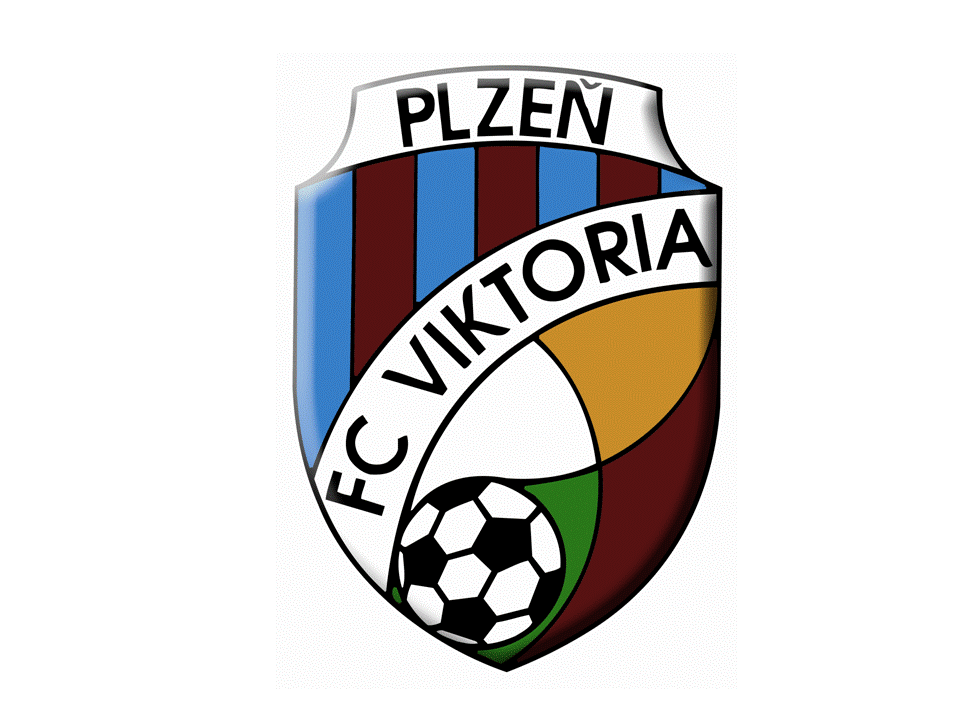 FK DUKLA PRAHA – FC VIKTORIA PLZEŇ0 : 2 (0:0)Góly58. min		0:1 	Uzlík (PK)	60. min		0:2	Kepl as. ZajíčekSestavaMařík Richard, Těžký Samuel, Uzlík Václav, Míka Václav, Heller David (40.´ Šulc Pavel), Brož Marek, Patrovský Marek, Lávička Martin (50.´ Zajíček Petr), Hájek Marek (40.´ Mošna Dominik), Vodrážka Jan (50.´ Žižka Michal), Kepl TomášTrenérFremut Ludvík„V posledních kolech tým trápila početná marodka. Na Duklu jsme již odjížděli s dostatečným počtem hráčů, kteří již absolvovali alespoň týdenní tréninkový cyklus. První poločas jsme hráli se soupeřem vyrovnanou partii. Vytvořili jsme si dvě výraznější příležitosti ke skórování, Hájkovi a Vodrážkovi chyběl klid v koncovce. V druhé části hry jsme postupně začali soupeře přehrávat a zlomit odpor se nám podařilo v rozmezí dvou minut v závěru utkání. Po faulu na Tomáše Kepla, proměnil v 58. min nařízený pokutový kop Václav Uzlík. Za dvě minuty zakončil Tomáš Kepl gólem povedenou kombinaci, která se narodila u naší branky.“